COMITE SPORT ADAPTE DORDOGNE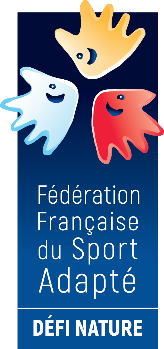 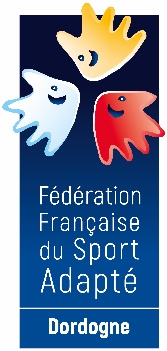 Maison des comités – 46 rue Kléber – 24000 Périgueux	Tél : 06 46 90 00 53E-mail : clement.liabot@sportadapte.fr  En partenariat avec l’association sportive de La Prairie, le comité Dordogne du sport adapté vous invite à participer à cet événement :OLYMPIADES  SPORT ADAPTE ADULTEJournée loisir  Jeudi 20 Juin 2024
Faubourg Notre Dame, 24310 BourdeillesPROGRAMME SPORTIF PREVISIONNEL10h00 : accueille des sportifs 10h30 : début de l’activité 12h30 : repas14h00 : reprise des ateliers15h30 : fin de la journée	INFORMATIONS SPORTIVESEquipement : Tenue sportive.Explications : Cette journée qui se veut conviviale et basée sur la prise de plaisir se déroule par équipe de 7 sportifs maximum. Les accompagnants participeront également à certaines animations.La Licence FFSA 2023-2024 est obligatoire.COMITE SPORT ADAPTE DORDOGNEMaison des comités – 46 rue Kléber – 24000 Périgueux	Tél : 06 46 90 00 53E-mail : clement.liabot@sportadapte.fr  FICHE D’ENGAGEMENT - OLYMPIADES SPORT ADAPTE ADULTEBOURDEILLES – Jeudi 20 Juin 2024A renvoyer au CDSA24 avant le 13 juin 2024N° d’affiliation
 et nom de l’Association
N° tel + mailAccompagnateur Nom PrénomNOM - PrénomDate de naissanceSexeLicence découverte 10€ (oui-non)